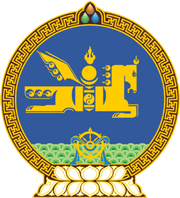 МОНГОЛ УЛСЫН ХУУЛЬ2022 оны 11 сарын 11 өдөр                                                                  Төрийн ордон, Улаанбаатар хот   ХУУЛЬ ТОГТООМЖИЙН ТУХАЙ ХУУЛЬД   НЭМЭЛТ ОРУУЛАХ ТУХАЙ1 дүгээр зүйл.Хууль тогтоомжийн тухай хуулийн 41 дүгээр зүйлд доор дурдсан агуулгатай 41.5 дахь хэсэг нэмсүгэй:	“41.5.Хууль санаачлагч энэ хуулийн 23.1, 25.1-д заасан хуулийн төсөл, Засгийн газрын бүтэц, бүрэлдэхүүнд өөрчлөлт оруулах тухай, дунд хугацааны төсвийн хүрээний мэдэгдлийн тухай хуульд өөрчлөлт оруулах тухай хуулийн төслүүдийг үзэл баримтлалын хамт тусад нь өргөн мэдүүлнэ.”2 дугаар зүйл.Энэ хуулийг 2023 оны 01 дүгээр сарын 01-ний өдрөөс эхлэн дагаж мөрдөнө.  	МОНГОЛ УЛСЫН 	ИХ ХУРЛЫН ДАРГА 				Г.ЗАНДАНШАТАР